муниципальное бюджетное дошкольное образовательное учреждениегорода Ростова-на-Дону «Детский сад № 137»РАБОЧАЯ ПРОГРАММАк основной образовательной программе дошкольного образованияМБДОУ № 137по развитию речи в детском саду(автор В.В.Гербова «Развитие речи  в детском саду.Старшая группа»)Для занятий с детьми 5-6 лет( рамках реализации программы «От рождения до школы»под ред. Н. Е. Веракса, Т. С. Комарова, М. А. Васильева)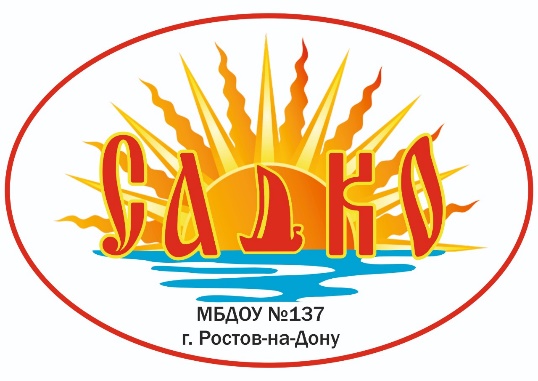 Разработчики программы:воспитатель Золотарева Е.А.воспитатель Горьковая Ю.В.2023-2024 учебный годНаправленность Речевое развитие.                                 Нормативные основания разработки Рабочей программы            Данная Рабочая программа (далее - Программа) разработана в соответствии с:Федеральный закон Российской Федерации ОТ 29.12.2012 N 273-ФЗ (ред. от 02.07.2021)"Обобразовании в Российской Федерации"ФЗ от 31.07.2020 г. № 304 –ФЗ «О внесении изменений в Федеральный закон «Об образовании в Российской Федерации»;-Порядок разработки и утверждения федеральных основных общеобразовательных программ, утверждённым приказом Министерства просвещения Российской Федерации от 30 сентября 2022 г. № 874 (зарегистрирован Министерством юстиции Российской Федерации 2 ноября 2022 г., регистрационный № 70809),СанПиН 2.4.3648-20 «Санитарно-эпидимиологические требования к организациям воспитания и обучения, отдыха и оздоровления детей и молодежи», утвержденных постановлением Главного государственного санитарного врача Российской Федерации от 28.09.2020 №28СанПиН 1.2.3685-21 "Гигиенические нормативы и требования к обеспечению безопасности и безвредности для человека факторов среды обитания».  ФГОС ДО, утверждённым приказом Министерства образования и науки                    Российской Федерации от 17 октября 2013 г. № 1155, с изменением, внесенным приказом Министерства просвещения Российской Федерации от 21 января .2019 г. № 31,Федеральная образовательная программа дошкольного образования (далее - ФОП), утвержденная приказом Министерства просвещения Российской Федерации от 25.11.2022 г. № 1028Устав МБДОУ № 137ОП МБДОУ № 137Цели программыСоздание условий для речевого развития, а именноЗвуковая культура речиГрамматический строй речиСвязная речьПодготовка детей к обучению грамотеПривить интерес к художественной литературеЗадачи программыобогащение словаряактивизация словаряотчетливое произношение всех звуков родного языкапознакомить с разными способами образования словсовершенствовать диалогическую и монологическую формы речиформировать у детей умение производить анализ слов различной звуковой структурыобогащать опыт восприятия жанров фольклораразвивать интерес к произведениям познавательного характераформировать положительное эмоциональное отношение к "чтению с продолжением"развивать образность речи и словесное творчество Прогнозируемые результаты программы Развитие свободного общения с взрослыми и детьми. Развитие всех компонентов устной речи. Объяснять правила игры; аргументированно оценивать ответ, высказывание сверстника.Употреблять сложные предложения разных видов; при пересказе пользоваться прямой и косвенной речью.Самостоятельно составлять по образцу рассказы о событиях из личного опыта, по сюжетной картине, по набору картинок; сочинять концовки к сказкам; последовательно, без существенных пропусков пересказывать небольшие литературные произведения.Определять место звука в слове.Подбирать к существительному несколько прилагательных; заменять слово другим словом со сходным значением.Употреблять слова, относящиеся к миру человеческих взаимоотношений.Определять жанр произведения; называть любимые сказки и рассказы.Драматизировать небольшие произведения, читать по ролям стихотворения.Вспомнить 2—3 программных стихотворения (при необходимости следует напомнить ребенку первые строчки), 2—3 считалки.Назвать любимого детского писателя.Принципы:1) полноценное проживание ребёнком всех этапов детства, амплификация детского развития;2) индивидуализация дошкольного образования;3) сотрудничество детей и взрослых, ребенок - субъект образовательных отношений;4) поддержка инициативы детей в различных видах деятельности;5) продуктивное сотрудничество МБДОУ с семьёй;6) приобщение детей к социокультурным нормам, традициям семьи, общества и государства;возрастная адекватность дошкольного образования.Содержание программыРазвитие речи. Развитие свободного общения с взрослыми и детьми,овладение конструктивными способами и средствами взаимодействия сокружающими.Развитие всех компонентов устной речи детей: грамматического строя речи, связной речи— диалогической и монологической форм; формирование словаря, воспитание звуковой культуры речи.Практическое овладение воспитанниками нормами речи.Художественная литература. Воспитание интереса и любви к чтению; развитие литературной речи.Воспитание желания и умения слушать художественные произведения, следить за развитием действий.Развивающая речевая среда. Продолжать развивать речь как средство общения. Расширять представления детей о многообразии окружающего мира. Предлагать для рассматривания изделия народных промыслов, мини-коллекции (открытки, марки, монеты, наборы игрушек, выполненных из определенного материала), иллюстрированные книги (в том числе знакомые сказки с рисунками разных художников), открытки, фотографии с достопримечательностями родного края, Москвы, репродукции картин (в том числе из жизни дореволюционной России).Поощрять попытки ребенка делиться с педагогом и другими детьми разнообразными впечатлениями, уточнять источник полученной информации (телепередача, рассказ близкого человека, посещение выставки, детского спектакля и т. д.).В повседневной жизни, в играх подсказывать детям формы выражения вежливости (попросить прощения, извиниться, поблагодарить, сделать комплимент).Учить детей решать спорные вопросы и улаживать конфликты с помощью речи: убеждать, доказывать, объяснять.Формирование словаря. Обогащать речь детей существительными, обозначающими предметы бытового окружения; прилагательными, характеризующими свойства и качества предметов; наречиями, обозначающими взаимоотношения людей, их отношение к труду.Упражнять детей в подборе существительных к прилагательному (белый — снег, сахар, мел), слов со сходным значением (шалун — озорник — проказник), с противоположным значением (слабый — сильный, пасмурно — солнечно).Помогать детям употреблять слова в точном соответствии со смыслом.Звуковая культура речи. Закреплять правильное, отчетливое произнесение звуков. Учить различать на слух и отчетливо произносить сходные по артикуляции и звучанию согласные звуки: с — з, с — ц, ш — ж, ч — ц,с — ш, ж — з, л — р.Продолжать развивать фонематический слух. Учить определять место звука в слове (начало, середина, конец).Отрабатывать интонационную выразительность речи.Грамматический строй речи. Совершенствовать умение согласовывать слова в предложениях: существительные с числительными (пять груш, трое ребят) и прилагательные с существительными (лягушка — зеленое брюшко). Помогать детям замечать неправильную постановку ударения в слове, ошибку в чередовании согласных, предоставлять возможность самостоятельно ее исправить.Знакомить с разными способами образования слов (сахарница, хлебница; масленка, солонка; воспитатель, учитель, строитель).Упражнять в образовании однокоренных слов (медведь — медведица — медвежонок — медвежья), в том числе глаголов с приставками (забежал — выбежал — перебежал).Помогать детям правильно употреблять существительные множественного числа в именительном и винительном падежах; глаголы в повелительном наклонении; прилагательные и наречия в сравнительной степени; несклоняемые существительные.Учить составлять по образцу простые и сложные предложения.Совершенствовать умение пользоваться прямой и косвенной речью.Связная речь.Развивать умение поддерживать беседу.Совершенствовать диалогическую форму речи. Поощрять попытки высказывать свою точку зрения, согласие или несогласие с ответом товарища.Развивать монологическую форму речи.Учить связно, последовательно и выразительно пересказывать небольшие сказки, рассказы.Учить (по плану и образцу) рассказывать о предмете, содержании сюжетной картины, составлять рассказ по картинкам с последовательно развивающимся действием.Развивать умение составлять рассказы о событиях из личного опыта, придумывать свои концовки к сказкам.Формировать умение составлять небольшие рассказы творческого характера на тему, предложенную воспитателем.Объем реализации программы1 занятия в неделю, 4 занятий в месяц, 36 академических часа в год. Образовательная деятельность осуществляется в соответствии с расписанием. В середине непосредственно образовательной деятельности проводятся физкультурные минутки.Формы реализации программы:непосредственно-образовательная деятельность (занятие)- это интересная для детей, специально организованная воспитателем специфическая детская деятельность, подразумевающая их активность, деловое взаимодействие и общение, накопление детьми определенной информации об окружающем мире, формирование определенных знаний, умений и навыков, в которой процесс обучения остается;совместная деятельность взрослого и детей, самостоятельная деятельность детей: игровая, коммуникативная, продуктивная, познавательно-исследовательская, трудовая деятельности;дидактические игры;проектно-исследовательская деятельность;эксперименты;Условия реализации программы:Специфическая предметно-пространственная развивающая среда в группе, организованная в виде разграниченных зон: центр игровой деятельности (все виды игр, предметы-заместители); центр исследовательской деятельности (экспериментирование, живые обитатели); центр конструктивной деятельности (все виды строительного, природного материалов); центр продуктивных художественно-творческих видов деятельности и др. В работе таких центров царит атмосфера психологической творческой свободы, возможности проявить свою индивидуальность, реализовать свой выбор. Выбор ребёнком развивающей среды – стимул саморазвития не только ребенка, но и педагога.Центры оснащены развивающими материалами:Набор игровых материалов для игровой, продуктивной, конструктивной деятельности,Набор материалов и оборудования для познавательно-исследовательской деятельности: объекты для исследования в действии, образно-символический материал и т.д.2. Совместная деятельность педагога с детьми направлена на поддержку инициативных ситуаций развития ребенка. Для этого созданы следующие условия:условия для свободного выбора деятельности;условия для принятия детьми решений, выражения своих чувств;не директивная помощь детям, поддержка детской инициативы;создание разных пространств предъявления детских продуктов:-легко сменяемые стенды и демонстрационные столы, полки, на которых ребенок может поместить свою работу- «круги» или иные формы собрания группы или её части, на которых дети- по желанию- делают доклады или иным способом представляют продукты собственной деятельности. Важно, чтобы дети располагались в кругу и видели друг друга.-праздники или иные события, как демонстрация детских продуктов.-детское портфолио, которое создает сам ребенок, принимая решение о том, какие работы будут включаться в портфолио.В рамках реализации Программы используется проектная деятельность детей: творческие, исследовательские проекты, проекты по созданию норм – направление проектной деятельности, развивающее позитивную социализацию детей.3. Самостоятельная деятельность детей.4. Контроль за уровнем освоения данной программы планируется в ходе контрольно-диагностических занятий.5. Для реализации программы используются технические средства: инструменты интерактивной доски, CD-проигрыватель, фотоаппарат, видеокамера.Конструктивное взаимодействие с семьей предполагает объединение усилий по обеспечению развития и обучения ребенка, использование традиционных форм работы с родителями: родительские собрания, консультации, беседы, дни открытых дверей, тематические встречи и др., а так же интернет технологии: электронная почта, сайт детского сада, сетевые сообщества.Педагогическая диагностика:Периодичность проведения педагогической диагностики определяется диагностической программой МБДОУ № 137, включая в себя стартовую и итоговую диагностику. При проведении диагностики на начальном этапе учитывается адаптационный период пребывания ребёнка в группе.Учебно-тематический планСписок литературы:.1.Гербова В. В. Развитие речи в детском саду. — М.: Мозаика-Синтез, 2020.2. Гербова В. В. Занятия по развитию речи в старшей группе детского сада. — М.: Мозаика-Синтез, 2008-2010.3. Гербова В. В. Развитие речи в детском саду. Для занятий с детьми 5-6 лет: Наглядно-дидактическое пособие. — М.: Мозаика-Синтез, 2008-2010.Согласовано     Педагогическим советомМБДОУ № 137Протокол заседания от №1от 29.08.2023          Утверждаю          Заведующий          МБДОУ № 137           ________________ /Н.Н. Псурцева /           Приказ от 29.08.2023 г. № 83МесяцтемадатаОбьем часовпримечаниесентябрьВходная педагогическая диагностикаЗвуковая культура речи дифференциация звуков с-зОбучение рассказыванию, составление рассказа на тему «Осень наступила»Рассказывание по сюжетной картине «Осенний день»01.09.2308.09.2315.09.2322.09.231111октябрьУчимся вежливостиОбучение рассказыванию; описание куколЗвуковая культура речи: дифференциация звуков С-ЦЛексико - грамматические упражнения. Чтение сказки «Крылатый, мохнатый да масляный».06.10.2313.10.2320.10.2327.10.231111ноябрьСоставление рассказа по картинеЗвуковая культура речи: дифференциация звуков Ж-ШЗнакомство с Нанайской сказкой «Айога»Чтение рассказа Житкова «Как я ловил человечков»03.11.2310.11.2317.11.2324.11.231111декабрьЧтение стихотворений о зимеЗвуковая культура речи: дифференциация звуков С-ШЧтение сказки П. Бажова «Серебряное копытце»Дидактические игры со словами01.12.2308.12.2315.12.2322.12.231111январьЗвуковая культура речи: дифференциация звуков З-ЖОбучающее рассказывание по картине «Зимние забавы»Заучивание стихотворения С. Маршака «Тает месяц молодой»Обучение рассказыванию. Дидактическое упражнение «Кто это?»05.01.2412.01.2419.01.2426.01.24111105.01 перенос в нерегл деят на 10.01февральБеседа на тему «О друзьях и дружбе»    Рассказывание по теме «Моя любимая игрушка». Дидактическое упражнение «Подскажи слово».     Звуковая культура речи: дифференциация звуков Ч-Щ     Обучение рассказыванию по картине «Зайцы»02.02.2409.02.2416.02.2423.02.241111март    Беседа на тему «Наши мамы».Чтение стихотворений Е. Благининой «Посидим в тишине» и А. Барто «Перед сном»      Звуковая культура речи: дифференциация звуков Ц-Ч. Чтение стихотворения Дж.Ривза «Шумный Ба-бах»     Пересказ рассказов из книги Г. Снегирева «Про пингвинов»01.03.2415.03.2422.03.2429.03.241111апрельЗвуковая культура речи: дифференциация звуков  л-рОбучение рассказыванию по теме «Мой любимый мультфильмПересказ «Загадочных историй» по Н. Сладкову.Дидактические игры со словами. Чтение небылиц.05.04.2412.04.2419.04.2426.04.241111майЧтение рассказа В.Драгунского «Сверху вниз, наискосок». Лексические упражнения.Звуковая культура речи (проверка усвоенного материала) Рассказывание на тему  «Забавные истории из моей жизни»Итоговая диагностика03.05.2417.05.2424.05.2431.05.241111итого36